Gazi Üniversitesi Lisansüstü Eğitim-Öğretim ve Sınav YönetmeliğiDoktora tezinin hazırlanması ve sonuçlandırılmasıMADDE 34 – (1) Doktora tezinin hazırlanması ve sonuçlandırılması ile ilgili hususlar Senato tarafından onaylanan usûl ve esaslara göre belirlenir.(2) Doktora programındaki bir öğrenci, elde ettiği sonuçları Senato tarafından onaylanmış tez yazım kurallarına uygun biçimde yazar. Tez savunma jürisinin kurulabilmesi için öğrenci, tez konusuyla ilgili danışmanıyla birlikte hazırladığı en az bir ulusal ya da uluslararası hakemli bir dergide yayıma kabul edilmiş/yayımlanmış bir bilimsel makale, patent ya da faydalı model hazırlama şartlarından birini yerine getirdiğini belgeleyerek danışmanının onayını da alıp ana bilim/bilim dalı başkanlığı aracılığıyla enstitüye müracaat eder.(3) İlgili enstitü söz konusu teze ilişkin intihal yazılım programı raporunu alarak danışmana ve jüri üyelerine gönderir. Rapordaki verilerde gerçek bir intihalin tespiti hâlinde gerekçesi ile birlikte karar verilmek üzere tez ilgili enstitü yönetim kuruluna gönderilir.(4) Doktora jürisi, tez izleme komitesi ile birlikte en az ikisi başka bir yükseköğretim kurumunun öğretim üyesi olmak üzere beş kişiden oluşur.(5) İkinci danışmanı olan doktora tezleri için ikinci danışmanın da üye olduğu jüri yedi öğretim üyesinden oluşur. Tez savunma jürisi oluşturulması ile ilgili diğer kriterler Senato tarafından onaylanan usûl ve esaslara göre düzenlenir.(6) Jüri üyeleri, söz konusu tezin kendilerine teslim edildiği tarihten itibaren en geç bir ay içinde toplanarak öğrenciyi tez savunma sınavına alır. Tez savunma sınavı, tez çalışmasının sunulması ve bunu izleyen soru-cevap bölümünden oluşur. Tez savunma sınavı, öğretim elemanları, lisansüstü öğrenciler ve alanın uzmanlarından oluşan dinleyicilerin katılımına açık ortamlarda gerçekleştirilir. (7) Tez savunma sınavının tamamlanmasından sonra jüri, dinleyicilere kapalı olarak tez hakkında, salt çoğunlukla kabul, ret veya düzeltme kararı verir. Karar, ilgili ana bilim/bilim dalı başkanlığı tarafından sınavı izleyen üç iş günü içinde kişisel raporlar ile birlikte enstitüye tutanakla bildirilir. Ret kararı veren jüri üye/üyelerinin gerekçesi tutanağa eklenir.(8) Tezi hakkında düzeltme kararı verilen öğrenci, en geç altı ay içinde gerekli düzeltmeleri yaparak aynı jüri önünde tezini yeniden savunur.(9) Tezin sonuçlanabilmesi için enstitüye en az üç başarılı tez izleme komitesi raporunun sunulmuş olması gerekir.(10) Tezin savunmasına yönelik süreçler Senato tarafından belirlenen usûl ve esaslara göre yürütülür.(11) Tez savunma sınavında başarılı olan ve tez yazım kurallarına göre hazırlanan tezini enstitü tarafından istenen belgelerle ilgili enstitüye teslim eden öğrenci, enstitü yönetim kurulu kararıyla doktora diploması almaya hak kazanır.(12) Öğrencinin mezuniyet tarihi, tezin başarılı bulunduğu tez savunma sınavından sonra, tezin sınav jüri komisyonu tarafından imzalı nüshasının ilgili enstitüye teslim edildiği tarihtir.(13) Enstitü, tezin tesliminden itibaren üç ay içinde doktora tezinin elektronik ortamda bir kopyasını Yükseköğretim Kurulu Başkanlığına gönderir.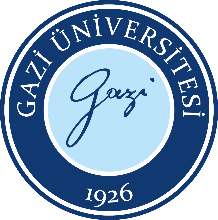 Bilişim EnstitüsüDoktora ProgramıTez Savunma Sınavı  Jüri Atama FormuBilişim EnstitüsüDoktora ProgramıTez Savunma Sınavı  Jüri Atama FormuBilişim EnstitüsüDoktora ProgramıTez Savunma Sınavı  Jüri Atama FormuDoküman No:Doküman No:Doküman No:Doküman No:Doktora – 7Bilişim EnstitüsüDoktora ProgramıTez Savunma Sınavı  Jüri Atama FormuBilişim EnstitüsüDoktora ProgramıTez Savunma Sınavı  Jüri Atama FormuBilişim EnstitüsüDoktora ProgramıTez Savunma Sınavı  Jüri Atama FormuYayın Tarihi:Yayın Tarihi:Yayın Tarihi:Yayın Tarihi:24.06.2022Bilişim EnstitüsüDoktora ProgramıTez Savunma Sınavı  Jüri Atama FormuBilişim EnstitüsüDoktora ProgramıTez Savunma Sınavı  Jüri Atama FormuBilişim EnstitüsüDoktora ProgramıTez Savunma Sınavı  Jüri Atama FormuRevizyon Tarihi:Revizyon Tarihi:Revizyon Tarihi:Revizyon Tarihi:Bilişim EnstitüsüDoktora ProgramıTez Savunma Sınavı  Jüri Atama FormuBilişim EnstitüsüDoktora ProgramıTez Savunma Sınavı  Jüri Atama FormuBilişim EnstitüsüDoktora ProgramıTez Savunma Sınavı  Jüri Atama FormuRevizyon No:Revizyon No:Revizyon No:Revizyon No:Bilişim EnstitüsüDoktora ProgramıTez Savunma Sınavı  Jüri Atama FormuBilişim EnstitüsüDoktora ProgramıTez Savunma Sınavı  Jüri Atama FormuBilişim EnstitüsüDoktora ProgramıTez Savunma Sınavı  Jüri Atama FormuSayfa:Sayfa:Sayfa:Sayfa:1/1Öğrencinin;Öğrencinin;Öğrencinin;Öğrencinin;Öğrencinin;Öğrencinin;Öğrencinin;Öğrencinin;Öğrencinin;Öğrencinin;Öğrencinin;NumarasıNumarasıTarih …./…./202..Öğrenci İmzasıTarih …./…./202..Öğrenci İmzasıTarih …./…./202..Öğrenci İmzasıAdı SoyadıAdı SoyadıTarih …./…./202..Öğrenci İmzasıTarih …./…./202..Öğrenci İmzasıTarih …./…./202..Öğrenci İmzasıAna Bilim DalıAna Bilim DalıTarih …./…./202..Öğrenci İmzasıTarih …./…./202..Öğrenci İmzasıTarih …./…./202..Öğrenci İmzasıTez KonusuTez KonusuEnstitü Yönetim Kurulu’nca kabul edilen tez konusu yazılabilir.) Konu değişikliği yetkisi Enstitü Yönetim Kurulundadır.Enstitü Yönetim Kurulu’nca kabul edilen tez konusu yazılabilir.) Konu değişikliği yetkisi Enstitü Yönetim Kurulundadır.Enstitü Yönetim Kurulu’nca kabul edilen tez konusu yazılabilir.) Konu değişikliği yetkisi Enstitü Yönetim Kurulundadır.Enstitü Yönetim Kurulu’nca kabul edilen tez konusu yazılabilir.) Konu değişikliği yetkisi Enstitü Yönetim Kurulundadır.Enstitü Yönetim Kurulu’nca kabul edilen tez konusu yazılabilir.) Konu değişikliği yetkisi Enstitü Yönetim Kurulundadır.Enstitü Yönetim Kurulu’nca kabul edilen tez konusu yazılabilir.) Konu değişikliği yetkisi Enstitü Yönetim Kurulundadır.Enstitü Yönetim Kurulu’nca kabul edilen tez konusu yazılabilir.) Konu değişikliği yetkisi Enstitü Yönetim Kurulundadır.Enstitü Yönetim Kurulu’nca kabul edilen tez konusu yazılabilir.) Konu değişikliği yetkisi Enstitü Yönetim Kurulundadır.Enstitü Yönetim Kurulu’nca kabul edilen tez konusu yazılabilir.) Konu değişikliği yetkisi Enstitü Yönetim Kurulundadır.Danışman tarafından önerilen Jüri üyeleriDanışman tarafından önerilen Jüri üyeleriDanışman tarafından önerilen Jüri üyeleriDanışman tarafından önerilen Jüri üyeleriDanışman tarafından önerilen Jüri üyeleriDanışman tarafından önerilen Jüri üyeleriDanışman tarafından önerilen Jüri üyeleriDanışman tarafından önerilen Jüri üyeleriDanışman tarafından önerilen Jüri üyeleriDanışman tarafından önerilen Jüri üyeleriDanışman tarafından önerilen Jüri üyeleriUnvanı, Adı SoyadıUnvanı, Adı SoyadıUnvanı, Adı SoyadıUnvanı, Adı SoyadıÜniversitesiÜniversitesiÜniversitesiÜniversitesiAlanıAlanı1…………………………………..…… (Danışmanı)…………………………………..…… (Danışmanı)…………………………………..…… (Danışmanı)…………………………………..…… (Danışmanı)(Gazi Üniversitesi) (Gazi Üniversitesi) (Gazi Üniversitesi) (Gazi Üniversitesi) (Bilgisayar Mühendisliği)(Bilgisayar Mühendisliği)2…………………………………..…….(TİK Üyesi)…………………………………..…….(TİK Üyesi)…………………………………..…….(TİK Üyesi)…………………………………..…….(TİK Üyesi)3……………………………….….…….(TİK Üyesi)……………………………….….…….(TİK Üyesi)……………………………….….…….(TİK Üyesi)……………………………….….…….(TİK Üyesi)4(Kurum Dışı)(Kurum Dışı)(Kurum Dışı)(Kurum Dışı)5(Kurum Dışı)(Kurum Dışı)(Kurum Dışı)(Kurum Dışı)Ana Bilim Dalı Başkanı tarafından önerilen Jüri üyeleriAna Bilim Dalı Başkanı tarafından önerilen Jüri üyeleriAna Bilim Dalı Başkanı tarafından önerilen Jüri üyeleriAna Bilim Dalı Başkanı tarafından önerilen Jüri üyeleriAna Bilim Dalı Başkanı tarafından önerilen Jüri üyeleriAna Bilim Dalı Başkanı tarafından önerilen Jüri üyeleriAna Bilim Dalı Başkanı tarafından önerilen Jüri üyeleriAna Bilim Dalı Başkanı tarafından önerilen Jüri üyeleriAna Bilim Dalı Başkanı tarafından önerilen Jüri üyeleriAna Bilim Dalı Başkanı tarafından önerilen Jüri üyeleriAna Bilim Dalı Başkanı tarafından önerilen Jüri üyeleri6789(Kurum Dışı)(Kurum Dışı)(Kurum Dışı)(Kurum Dışı)10(Kurum Dışı)(Kurum Dışı)(Kurum Dışı)(Kurum Dışı)Danışmanın İmzasıDanışmanın İmzasıDanışmanın İmzasıDanışmanın İmzasıAna Bilim Dalı Başkanı İmzasıAna Bilim Dalı Başkanı İmzasıAna Bilim Dalı Başkanı İmzasıAna Bilim Dalı Başkanı İmzasıAna Bilim Dalı Başkanı İmzasıAna Bilim Dalı Başkanı İmzasıAna Bilim Dalı Başkanı İmzasıDanışman Unvanı, Adı ve SoyadıDanışman Unvanı, Adı ve SoyadıDanışman Unvanı, Adı ve SoyadıDanışman Unvanı, Adı ve SoyadıAna Bilim Dalı Başkanı Unvanı, Adı ve SoyadıAna Bilim Dalı Başkanı Unvanı, Adı ve SoyadıAna Bilim Dalı Başkanı Unvanı, Adı ve SoyadıAna Bilim Dalı Başkanı Unvanı, Adı ve SoyadıAna Bilim Dalı Başkanı Unvanı, Adı ve SoyadıAna Bilim Dalı Başkanı Unvanı, Adı ve SoyadıAna Bilim Dalı Başkanı Unvanı, Adı ve SoyadıENSTİTÜ YÖNETİM KURULUENSTİTÜ YÖNETİM KURULUENSTİTÜ YÖNETİM KURULUENSTİTÜ YÖNETİM KURULUENSTİTÜ YÖNETİM KURULUENSTİTÜ YÖNETİM KURULUENSTİTÜ YÖNETİM KURULUTarih:….../….../202…Tarih:….../….../202…Tarih:….../….../202…Tarih:….../….../202…UYGUNDUR.UYGUNDUR.UYGUNDUR.UYGUNDUR.UYGUNDUR.UYGUNDUR.UYGUNDUR.UYGUNDUR.UYGUNDUR.UYGUNDUR.UYGUNDUR.UYGUN DEĞİLDİR.UYGUN DEĞİLDİR.UYGUN DEĞİLDİR.UYGUN DEĞİLDİR.UYGUN DEĞİLDİR.UYGUN DEĞİLDİR.UYGUN DEĞİLDİR.UYGUN DEĞİLDİR.UYGUN DEĞİLDİR.UYGUN DEĞİLDİR.UYGUN DEĞİLDİR.Enstitü MüdürüEnstitü MüdürüEnstitü MüdürüEnstitü MüdürüEk: 1- Tezin İlk Kontrol Formu, Ek: 2- Makale,Ek: 3- İntihal Programı Raporu ve Tez İntihal Programı Sonuç Formu.Ek: 1- Tezin İlk Kontrol Formu, Ek: 2- Makale,Ek: 3- İntihal Programı Raporu ve Tez İntihal Programı Sonuç Formu.Ek: 1- Tezin İlk Kontrol Formu, Ek: 2- Makale,Ek: 3- İntihal Programı Raporu ve Tez İntihal Programı Sonuç Formu.Ek: 1- Tezin İlk Kontrol Formu, Ek: 2- Makale,Ek: 3- İntihal Programı Raporu ve Tez İntihal Programı Sonuç Formu.Ek: 1- Tezin İlk Kontrol Formu, Ek: 2- Makale,Ek: 3- İntihal Programı Raporu ve Tez İntihal Programı Sonuç Formu.Ek: 1- Tezin İlk Kontrol Formu, Ek: 2- Makale,Ek: 3- İntihal Programı Raporu ve Tez İntihal Programı Sonuç Formu.Ek: 1- Tezin İlk Kontrol Formu, Ek: 2- Makale,Ek: 3- İntihal Programı Raporu ve Tez İntihal Programı Sonuç Formu.Ek: 1- Tezin İlk Kontrol Formu, Ek: 2- Makale,Ek: 3- İntihal Programı Raporu ve Tez İntihal Programı Sonuç Formu.Ek: 1- Tezin İlk Kontrol Formu, Ek: 2- Makale,Ek: 3- İntihal Programı Raporu ve Tez İntihal Programı Sonuç Formu.Ek: 1- Tezin İlk Kontrol Formu, Ek: 2- Makale,Ek: 3- İntihal Programı Raporu ve Tez İntihal Programı Sonuç Formu.Ek: 1- Tezin İlk Kontrol Formu, Ek: 2- Makale,Ek: 3- İntihal Programı Raporu ve Tez İntihal Programı Sonuç Formu.